Template Notice for Practice Entrances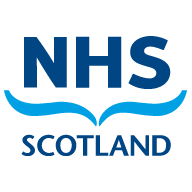 COVID-19 (coronavirus) If you, or anyone you live with, has a:new continuous cough high temperature or fever	loss or change in your sense of 
smell or tasteDO NOT ENTER THIS PRACTICEPlease only enter this practice if 
you have an appointmentFor deliveries, or to make an appointment,
 telephone the practice reception on:Further information on COVID-19 can be found at www.nhsinform.scot